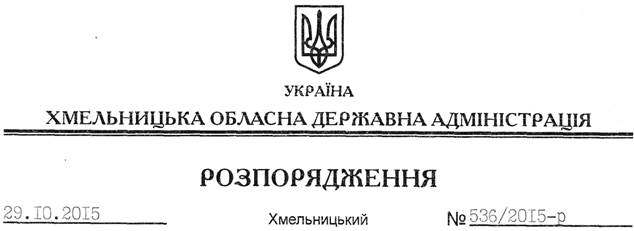 На підставі Положення про відзнаки обласної державної адміністрації, затвердженого розпорядженням голови облдержадміністрації від 22 листопада 2013 року № 381/2013-р, зареєстрованим у Головному управлінні юстиції в області 28 листопада 2013 року за № 80/1914:1. Нагородити Почесною Грамотою обласної державної адміністрації з врученням цінного подарунка кожному:1.1. За сумлінну працю, високий професіоналізм, вагомий особистий внесок у розвиток промисловості області та з нагоди Дня машинобудівника:1.2. За сумлінне виконання посадових обов’язків, високі досягнення в організації наукової діяльності, спрямованої на забезпечення митних інтересів України, та з нагоди 7-ї річниці створення Державного науково-дослідного інституту митної справи:1.3. За високий професіоналізм, плідну організаційну і практичну роботу щодо розвитку та популяризації фізичної культури і спорту та з нагоди 65-ї річниці від дня утворення Всеукраїнського фізкультурно-спортивного товариства “Колос”:1.4. За активну волонтерську діяльність та з нагоди 25-річчя від дня утворення Спілки поляків в Україні:1.5. За вагомий внесок у розвиток фізичної культури і спорту, олімпійського руху та пропаганду здорового способу життя:1.6. За сумлінну багаторічну працю на освітянській ниві, високий професіоналізм, вагомий особистий внесок у справу навчання і виховання учнівської та студентської молоді, розвиток дошкільної освіти та з нагоди Дня працівників освіти:1.7. За високий професіоналізм, сумлінне виконання посадових обов’язків та з нагоди Дня юриста:1.8. За багаторічну сумлінну працю на освітянській ниві, високий професіоналізм, вагомий особистий внесок у справу навчання і виховання учнівської молоді, підготовку висококваліфікованих робітничих кадрів та з нагоди 80-ї річниці від дня заснування Полонського професійного аграрного ліцею:1.9. За високі показники в оперативно-службовій діяльності, зразкове ставлення до виконання службових обов’язків та з нагоди Дня захисника України:1.10. За вагомий особистий внесок у забезпечення реалізації державної політики в системі технічного регулювання і захисту прав споживачів та з нагоди Дня працівників стандартизації та метрології працівників державного підприємства “Хмельницькстандартметрологія”:1.11. За сумлінну багаторічну працю, вагомий внесок у розширення асортименту продукції, задоволення потреб споживачів краю у якісній продукції та з нагоди Дня працівників харчової промисловості:1.12. За багаторічну сумлінну працю, вагомий особистий внесок у вирішення питань соціально-трудової реабілітації людей з глибокими аномаліями зору та з нагоди Міжнародного дня білої тростини:2. Обласна державна адміністрація висловлює подяку з врученням цінного подарунка кожному:2.1. За сумлінну працю, високий професіоналізм, вагомий особистий внесок у розвиток промисловості області та з нагоди Дня машинобудівника Кощєєву Олександру Анатолійовичу, начальнику центральної заводської лабораторії державного підприємства “Шепетівський ремонтний завод”.2.2. За сумлінне виконання посадових обов’язків, високі досягнення в організації наукової діяльності, спрямованої на забезпечення митних інтересів України та з нагоди 7-ї річниці створення Державного науково-дослідного інституту митної справи працівників цієї установи:2.3. За сумлінну багаторічну працю на освітянській ниві, високий професіоналізм, вагомий особистий внесок у справу навчання і виховання учнівської та студентської молоді, розвиток дошкільної освіти та з нагоди Дня працівників освіти:2.4. За високий професіоналізм, сумлінне виконання посадових обов’язків та з нагоди Дня юриста:2.5. За багаторічну сумлінну працю на освітянській ниві, високий професіоналізм, вагомий особистий внесок у справу навчання і виховання учнівської молоді, підготовку висококваліфікованих робітничих кадрів та з нагоди 80-ї річниці від дня заснування Полонського професійного аграрного ліцею:2.6. За високі показники в оперативно-службовій діяльності, зразкове виконання службових обов’язків та з нагоди Дня захисника України:2.7. За сумлінну багаторічну працю, вагомий внесок у розширення асортименту продукції, задоволення потреб споживачів краю у якісній продукції та з нагоди Дня працівників харчової промисловості:2.8. За багаторічну сумлінну працю на освітянській ниві, високий професіоналізм, вагомий особистий внесок у справу навчання і виховання студентської молоді та з нагоди 50-ї річниці від дня заснування Хмельницького політехнічного коледжу Національного університету “Львівська політехніка” викладачам коледжу Гавронській Наталії Миколаївні, Гетьману Богдану Івановичу, Громик Олені Миколаївні, Захватовій Ларисі Василівні, Покотило Оксані Борисівні, Соломко Людмилі Андріївні.Голова адміністрації								М.ЗагороднийПро нагородження Почесною Грамотою та подякою обласної державної адміністраціїГоловатогоРомана Тадейовича–заступника начальника з підготовки виробництва механоскладального цеху № 3 державного підприємства “Новатор”ЄфремоваОлександра Олексійовича–старшого майстра дільниці № 3 цеху 401 Волочиського машинобудівного заводу публічного акціонерного товариства “Мотор Січ”КушніраГеннадія Борисовича–токаря 6-го розряду державного підприємства “Науково-технічний комплекс “Завод точної механіки”ЛавренчукаІвана Петровича–слюсаря механоскладальних робіт складального цеху державного підприємства “Красилівський агрегатний завод”ПанасюкаВалерія Валентиновича–начальника дільниці складання спецтрансформаторів і маслогосподарства трансформаторного цеху публічного акціонерного товариства “Укрелектроапарат”ДворніченнуІнну Михайлівну–молодшого наукового співробітника науково-організаційного відділу Державного науково-дослідного інституту митної справиНагорічнуОльгу Степанівну–директора Державного науково-дослідного інституту митної справиБартюкаОлександра Степановича–майстра спорту міжнародного класу, чемпіона України, учасника Зимових ОлімпіадВодзінськогоІвана Івановича–голову Ізяславської районної організації ВФСТ “Колос”, ветерана спортуДовшковогоМихайла Павловича–голову Красилівської районної організації ВФСТ “Колос”, ветерана спортуКуликаМиколу Миколайовича–голову Дунаєвецької районної організації ВФСТ “Колос”, ветерана спортуРжегакаВолодимира Миколайовича–голову Полонської районної організації ВФСТ “Колос”, директора та тренера з футболу Полонської дитячо-юнацької спортивної школи “Колос”ЛисенкоТетяну Вікторівну–голову відділення Спілки поляків Летичівського районуМіцінськогоФранца Карловича–голову обласного осередку поляківНагорнякаСтаніслава Марціновича–заступника голови Спілки поляків м. Кам’янець-ПодільськийАлтуховаПавла Сергійовича–майстра спорту України міжнародного класу, неодноразового чемпіона України та призера міжнародних змагань з веслування на байдарках та каноеГрищунІнну Володимирівну–майстра спорту України міжнародного класу, неодноразового чемпіона України та призера міжнародних змагань з веслування на байдарках та каноеОлійникаПавла Станіславовича–заслуженого майстра спорту України, неодноразового чемпіона України та призера міжнародних змагань з вільної боротьбиЯнчукаДмитра Миколайовича–майстра спорту України міжнародного класу, неодноразового чемпіона України та міжнародних змагань з веслування на байдарках та каноеБлажиєвськуВалентину Миколаївну–заступника начальника управління навчально-виховної та організаційно-кадрової роботи – начальника відділу загальної середньої та дошкільної освіти Департаменту освіти і науки облдержадміністраціїКознюкЛарису Анатоліївну–вчителя математики Славутського обласного спеціалізованого ліцею-інтернату поглибленої підготовки учнів у галузі наукиОлійникаВалерія Цезаровича–начальника управління освіти Хмельницької міської радиВойтюкаРуслана Володимировича–слідчого відділу розслідування злочинів, скоєних проти життя та здоров’я особи, слідчого управління УМВС України в областіДемчукЛілію Григорівну–завідувача юридичного відділу Хмельницької міської радиДовганяВіталія Миколайовича–прокурора Хмельницького районуКалюжнякаІгоря Анатолійовича–помічника заступника голови апеляційного суду Хмельницької областіКанюкуТетяну Володимирівну–начальника юридичного відділу обласної дирекції акціонерного банку “Укргазбанк”ПобережнякаМиколу Олександровича–співробітника управління Служби безпеки України в областіПольовуВікторію Євгенівну–начальника відділу забезпечення розгляду адміністративних справ Хмельницького окружного адміністративного судуСолов’яМиколу Миколайовича–юрисконсульта юридичної групи Райківецької виправної колонії (№ 78)ХоменкоМарію Василівну–колишнього заступника директора Департаменту економічного розвитку і торгівлі облдержадміністраціїШершелюкДіану Олегівну–помічника голови господарського суду Хмельницької областіПриймакТетяну Євгенівну–методистаСінчукТамілу Михайлівну–соціального педагогаАтаманчукаАнатолія Івановича–директора приватного підприємства “АВС-Агро”, волонтераБаранецькогоОлександра Леонідовича–учасника антитерористичної операціїБомбергераВалентина Геннадійовича–полковника, начальника центру підвищення кваліфікації персоналу Національної академії Державної прикордонної служби України ім. Б.ХмельницькогоВойцехівськогоВолодимира Петровича–завідувача трудового архіву Віньковецької районної радиГоляничаВасиля Михайловича–майора міліції, заступника начальника слідчого відділення Славутського районного відділу УМВС України в областіДибайлаОлександра Володимировича–капітана, командира 2-ї понтонної роти військової частини А3290ЖуравльоваВіктора Борисовича–голову громадської організації “Розбудова”, волонтераКоломійчукаВолодимира Володимировича–майора, старшого помічника начальника оперативного відділення штабу військової частини-польова пошта В3225КондратюкаЮрія Сергійовича–майора, начальника відділення спеціального мінування загону спеціального мінування військової частини А2641КуликаПетра Миколайовича–капітана, офіцера відділення по роботі з особовим складом військової частини-польова пошта В3225КулькаОлександра Васильовича–підполковника міліції, заступника начальника Хмельницького районного відділу – начальника кримінальної міліції УМВС України в областіЛизогубаОлександра Олександровича–підполковника, слухача першого курсу факультету підготовки керівних кадрів Національної академії Державної прикордонної служби України ім. Б.Хмельницького, учасника антитерористичної операціїЛукашукаСергія Георгійовича–полковника, заступника начальника управління Служби безпеки України в області, учасника антитерористичної операціїМазураВолодимира Павловича–молодшого лейтенанта, офіцера (з обліку, комплектування та проходження служби особовим складом) військової частини 3053 Національної гвардії УкраїниМазуркевичаРуслана Борисовича–підполковника, старшого юрисконсульта групи правового забезпечення Національної академії Державної прикордонної служби України ім. Б.Хмельницького, учасника антитерористичної операціїМоісеєнкаОлександра Анатолійовича–полковника, начальника відділу технічного забезпечення Національної академії Державної прикордонної служби України ім. Б.ХмельницькогоМудрого Сергія Васильовича–майора, командира загону спеціального мінування військової частини А2641НечаєваОлега Олександровича–полковника, начальника військової частини А0553, учасника антитерористичної операціїПаращукаРомана Володимировича–підполковника, старшого викладача кафедри зв’язку, автоматизації та захисту інформації Національної академії Державної прикордонної служби України ім. Б.Хмельницького, учасника антитерористичної операціїСобуцькогоОлега Михайловича–директора товариства з обмеженою відповідальністю “Агробізнес”, учасника антитерористичної операції, волонтераСтеця Олександра Петровича–підполковника медичної служби, начальника терапевтичного відділення Хмельницького військового госпіталюТкаченка Миколу Володимировича–прапорщика, старшого інструктора (з водіння) автомобільного відділення автомобільного взводу військової частини 3053 Національної гвардії УкраїниУкраїнецьМарину Олександрівну–солістку муніципального духового оркестру, волонтера мистецької подільської сотніФілунцяАнатолія Миколайовича–капітана, слухача факультету підготовки керівних кадрів 112-ї навчальної групи Національної академії Державної прикордонної служби України ім. Б.ХмельницькогоФурманаОлександра Антоновича–старшину, начальника сховища військової частини А3013ШляковаЕдуарда Леонідовича–учасника антитерористичної операціїГолубничого Сергія Олександровича–начальника відділу повірки, метрологічної атестації та державних випробувань електрорадіотехнічних засобів вимірювальної техніки ІсакТетяну Павлівну–начальника випробувальної лабораторії харчової продукціїНосачову Надію Вікторівну–начальника відділу атестації вимірювальних лабораторійТкачову Надію Федорівну–провідного інженера з метрології відділу повірки, метрологічної атестації та державних випробувань електрорадіотехнічних засобів вимірювальної технікиДзюбецькогоВалентина Івановича–начальника відділу постачання товариства з обмеженою відповідальністю “Верест”, с. Гірчична Дунаєвецького районнуМороза Олександра Олександровича–старшого майстра дільниці приймання зерна солодового заводу публічного акціонерного товариства “Оболонь”, селище ЧемерівціЯкимовськуЮлію Павлівну–заступника генерального директора з виробництва дочірнього підприємства “Старокостянтинівський молочний завод”КомпанійцяМиколу Володимировича–ветерана, голову виробничої первинної організації навчально-виробничого підприємства обласної організації УТОСМартинюкЛюбов Григорівну–члена правління, активіста територіальної первинної організації обласної організації УТОСШахрайНадію Олександрівну–ветерана, голову Старокостянтинівської територіальної первинної організації обласної організації УТОСКикилику Миколі Володимировичу–заступнику завідувача відділу організаційно-адміністративного забезпеченняНеліповичОлені Володимирівні–старшому науковому співробітнику відділу наукових досліджень з організаційних питань митної справи  Гуцалюк Наталії Анатоліївні–викладачу коледжу Хмельницького кооперативного торговельно-економічного інституту, керуючій навчально-виробничого підприємства – кафе “Меркурій” Хмельницького кооперативного торговельно-економічного інститутуТарадаюМиколі Петровичу–тренеру-викладачу відділення вільної боротьби обласного центру фізичного виховання учнівської молодіЛуговомуОлексію Петровичу–начальнику відділу підтримання державного обвинувачення у суді прокуратури областіСусловійАнні Миколаївні–помічнику судді апеляційного суду областіБігдашуБогдану Володимировичу–заступнику директора з навчально-виробничої роботиСтепанчукСтефанії Степанівні–викладачуБазелюкуВіктору Вікторовичу–майору, співробітнику управління Служби безпеки України в областіБілорусуАндрію Миколайовичу–полковнику, професору кафедри тактики прикордонної служби Національної академії Державної прикордонної служби України ім. Б.Хмельницького, учаснику антитерористичної операціїДоміницькомуОлегу Володимировичу–старшому солдату, трактористу-машиністу бульдозера інженерного взводу роти забезпечення живучості військової частини А3013ДоротюкуБорису Петровичу–сержанту, помічнику начальника військового наряду 2-го відділення 1-го патрульного взводу спеціальної патрульної роти військової частини 3053 Національної гвардії УкраїниКолеснікуРуслану Федоровичу–старшині, головному сержанту 1-ї понтонної роти військової частини А3290Куцяк Інні Михайлівні–старшому сержанту, санітарному інструктору медичного пункту військової частини 3053 Національної гвардії УкраїниЛозінськомуВіктору Олександровичу–прапорщику, техніку відділення випробувальних робіт загону контролю якості проведення робіт з розмінування військової частини А2641СобкуВадиму Григоровичу–полковнику, заступнику начальника факультету правоохоронної діяльності з персоналу Національної академії Державної прикордонної служби України ім. Б.Хмельницького, учаснику антитерористичної операціїЦіліцінськомуВіктору Івановичу–майору міліції, старшому інспектору з особливих доручень відділу автомобільно-технічної інспекції та організації реєстраційно-екзаменаційної роботи УДАІ УМВС України в областіЧоботануАндрію Віталійовичу–солдату, курсанту 1-го навчального курсу факультету охорони та захисту державного кордону Національної академії Державної прикордонної служби України ім. Б.ХмельницькогоЧорномуВадиму Юрійовичу–лейтенанту міліції, інспектору з автотранспорту групи матеріального забезпечення роти патрульної служби міліції особливого призначення “Богдан” УМВС України в областіКуцЛюдмилі Дмитрівні–головному бухгалтеру товариства з обмеженою відповідальністю “Дар землі”, с. Розсоша Хмельницького районуСідлецькомуАндрію Валерійовичу–апаратнику випарювання сокоочистного цеху виробничого підрозділу “Наркевицький цукровий завод” дочірнього підприємства “Цукровик Поділля”